ЗАТВЕРДЖЕНОНаказ Міністерства охорони здоров'я України 16.08.2010 N 682Код форми за ДКУД |__|   |	|	|	|	|	|	|Код закладу за ЄДРПОУ|    |	|	|	|	|	|	|	|Довідкаучня загальноосвітнього навчального закладу про результати обов'язкового медичного профілактичного оглядуПрізвище, ім'я, по батьковіМісце проживання, телефонДата народження	4. Стать	ч	ж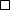 Найменування загальноосвітнього навчального закладу, клас                  -             Комунальний заклад «Ліцей «38 ім. І.О. Секретнюка» Кам’янської міської ради        Дата проведення обов'язкового медичного профілактичного оглядуДата проведення попереднього обов'язкового медичного профілактичного оглядуВисновок (у разі якщо учень має захворювання, вказується діагноз згідно з МКХ 10 або повна назва захворювання за бажанням одного з батьків або іншого законногопредставника учня, на якого заповнюється форма):Група для занять фізичною культуроюРекомендації (відповідно до клінічного протоколу медичного догляду за дітьми вікомвід 3 до 17 років)Дата проходження наступного обов'язкового медичного профілактичного оглядуДата заповнення довідки "	"	20	рокуПідпис лікаря  		 	(П. І. Б.)Місце печаткиНазва центрального органу виконавчої влади, підприємства, установи, організації, у сфері управління яких перебуває закладМедична документаціяФорма первинної облікової документаціїN | 0 | 86 | - | 1 | / | о |Найменування та місцезнаходження закладу охорони здоров'я, відповідальні особи якого заповнили цюформуКод закладу за ЄДРПОУ|    |	|	|	|	|	|	|